Attacking the castleA square medieval castle sits on a square island surrounded by a square moat and was under siege. All around the island, there is a 5 metre wide water moat. There’s ground on the other side to rest the bridge on (if you can get it to stretch that far).The attacking king sent his men back to build two wooden foot bridges. Unfortunately these clever men came back with two bridges exactly 5 metres long. (that meant that they couldn't be supported on the ground at both sides of the moat). They have no nails or rope is there any way they can get across?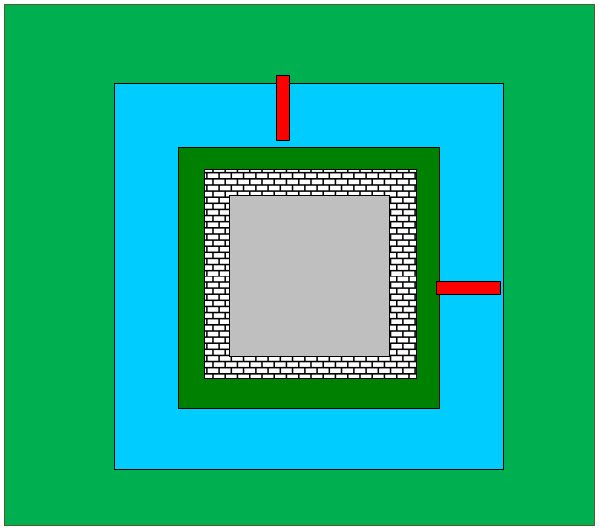 